АДМИНИСТРАЦИЯ ВОРОБЬЕВСКОГО 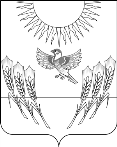 МУНИЦИПАЛЬНОГО РАЙОНА ВОРОНЕЖСКОЙ ОБЛАСТИП О С Т А Н О В Л Е Н И Еот  23 декабря 2021 г.  № 1394  	     	            с. ВоробьевкаО внесении изменений в постановление администрации Воробьевского муниципального района от 03.09.2021 г. № № 954 «Об утверждении перечня муниципальных услуг администрации Воробьевского муниципального района, предоставление которых осуществляется по принципу «одного окна» в МФЦ»В соответствии с Федеральным законом от 27.07.2010 N 210-ФЗ «Об организации предоставления государственных и муниципальных услуг»  администрация Воробьевского муниципального района п о с т а н о в л я е т:1. Внести в Перечень муниципальных услуг администрации Воробьевского муниципального района, предоставление которых осуществляется по принципу «одного окна» в МФЦ, утвержденный постановлением администрации Воробьевского муниципального района от 03.09.2021 г. № 2021 № 954 следующие изменения: - пункт 15  Перечня – исключить.2. Контроль за исполнением настоящего постановления возложить на руководителя аппарата администрации муниципального района Ю.Н. Рыбасова.Глава Воробьевского муниципального района   		                			М.П. ГордиенкоНачальник юридического отдела 						В.Г.Камышанов